Publicado en Madrid el 20/04/2018 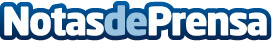 Nutricionistaspor.es nace para acercar la nutrición a todos sus usuariosNutricionistaspor.es llega para acercar la nutrición a todos. La plataforma nace con la intención de proporcionar información importante y necesaria a todas aquellas personas que quieran variar su peso y tengan que hacer algún tipo de dieta, ya sea por razones estéticas o por saludDatos de contacto:Isabel Rubio699772692Nota de prensa publicada en: https://www.notasdeprensa.es/nutricionistaspor-es-nace-para-acercar-la Categorias: Nacional Nutrición E-Commerce Belleza http://www.notasdeprensa.es